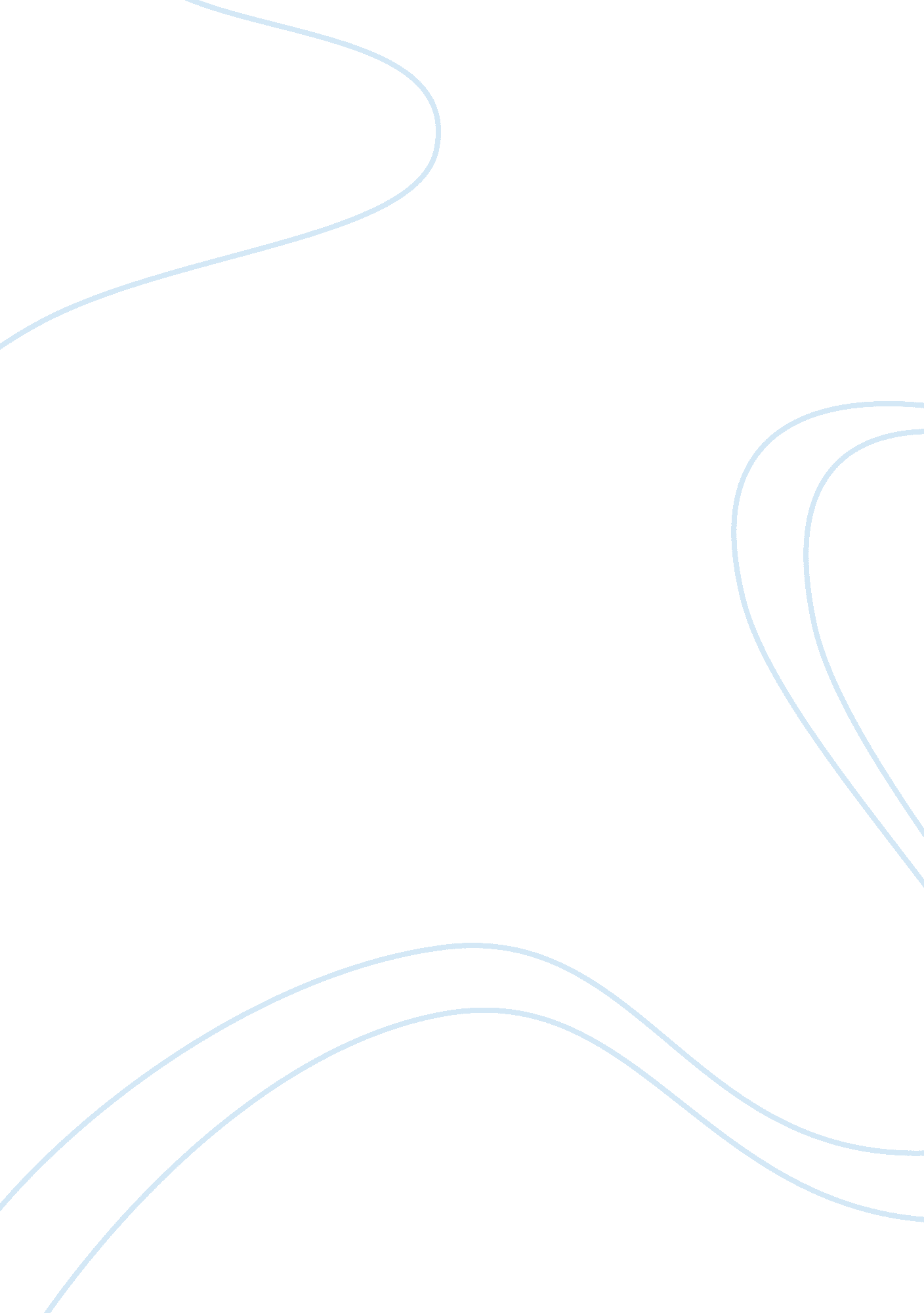 John locke provisos essayPhilosophy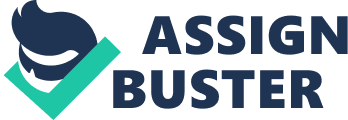 John Locke was an English philosopher who had the thought that all people have natural rights. Their natural rights included that of life. autonomy and belongings and the thought of these rights being held by each person is frequently said to be the primary influence of the American Declaration of Independence. Locke farther explains his principle behind natural rights in Two Treatises of Government and peculiarly belongings right in his “ Provisos. ” saying the conditions the brand belongings populace or private. Locke’s “ Provisos” discusses the thought that belongings becomes private when a individual labours upon the belongings. His logical thinking that the land becomes the person’s private belongings is that a individual has the right to the fruits of his labour. and he besides has the right to the resource that bore his fruits. in this instance the belongings. As Locke says. “ He by his labour does. as it were. envelop it from the common” ( page 437 ) . By this he means that by tuging over the land. the land is taken off from the remainder of society. the common. and becomes the private belongings of the person. Locke besides believes that “ as much as a adult male tills. workss. improves. cultivates. and can utilize the merchandise of. so much is his property” ( page 437 ) . In this. he is saying that a adult male can have every bit much as can be utile to him ; claiming belongings in surplus and non being able to do it productive is incorrect because the belongings will so travel to blow alternatively of bearing fruit. This is incorrect because “ nothing was made by God for adult male to botch or destroy” ( page 436 ) and holding land lying to waste is along the same lines as destroying the land. This thought from Locke’s “ Provisos” follows from his thought of general belongings rights. He believes that land that has non been influenced by an individual’s labour is land available for all of society. Man should still esteem the land and non work it. but “ were it non for the corruptness and ferociousness of pervert adult male. there would be no demand of any other. no necessity that work forces should divide from this great and natural community” ( page 441 ) . However because world can non be trusted. Locke believes that one time a adult male does set forth attempt to better a piece of belongings. that land and the merchandises of it belong to him. Although that land might belong to one adult male. it is still profiting the remainder of society because “ the commissariats functioning to the support of human life produced by one acre of enclosed and cultivated land are ten times more than those which are yielded by an acre of land of an equal profusion lying waste in common” ( page 437 ) . This is similar to the manner in which both a husbandman and society benefits from his crop. The husbandman and society both can have nutriment from his crop and what crop goes to the remainder of society. he is repaid for. which allows him to go on seeding seeds that will go on to foster the common. A state of affairs of private belongings that would conflict with one of the Lockean provision is belongings that is acclaimed through coercing Native Americans to hold with the American imposts that were being imposed and the American regulation. or to go forth. such as with the Indian Removal Act that was signed into jurisprudence in 1830. The Native Americans had worked the land and made it suited to back up their life style and in the quest to accomplish Manifest Destiny. nil would impede the determined heads of the Americans. Harmonizing to Locke. the land truly belonged to the Native Americans because they had labored on the land to do it comfortable. They did non work it ; they used the resources sagely and nil went to blow with their minimalist life style. With the Indian Removal Act that President Andrew Jackson signed into consequence. all Native Americans had to be relocated to countries west of the Mississippi River. The Native Americans were removed on the footing that American colonisers needed the land and wanted to accomplish Manifest Destiny. Another state of affairs affecting private belongings that would go against one of the Lockean provision would be that of the authorities prehending land due to unpaid revenue enhancements. In this state of affairs. a husbandman could hold yielded a big crop. but the demand for his harvest declined greatly to the point that he is unable to do a big adequate net income to pay his revenue enhancements. This could fall into a form for many old ages to come. finally making the point that the authorities can no longer merely maintain seting the husbandman into more debt. The husbandman would hold to claim bankruptcy and the authorities would prehend his land. This would go against Locke’s thought that the land a adult male plant. is his. The husbandman was making the best he could. was profiting society. and ne'er consented to losing his right to his land. but the authorities took it away anyhow. I believethat Locke right draws the line on private belongings because we have the right over our ain organic structures. and if the work of those organic structures can unite with resources to make something. so we have the right to claim that merchandise and the resources we used to do it. No 1 else put forth the attempt and therefore the fruit of our attempts are ours. I believe that difficult work deserves reward and that wages is the right to the merchandise. As Locke says. “ The labour of his organic structure and the work of his custodies. we may state. are properly his” ( page 436 ) . 